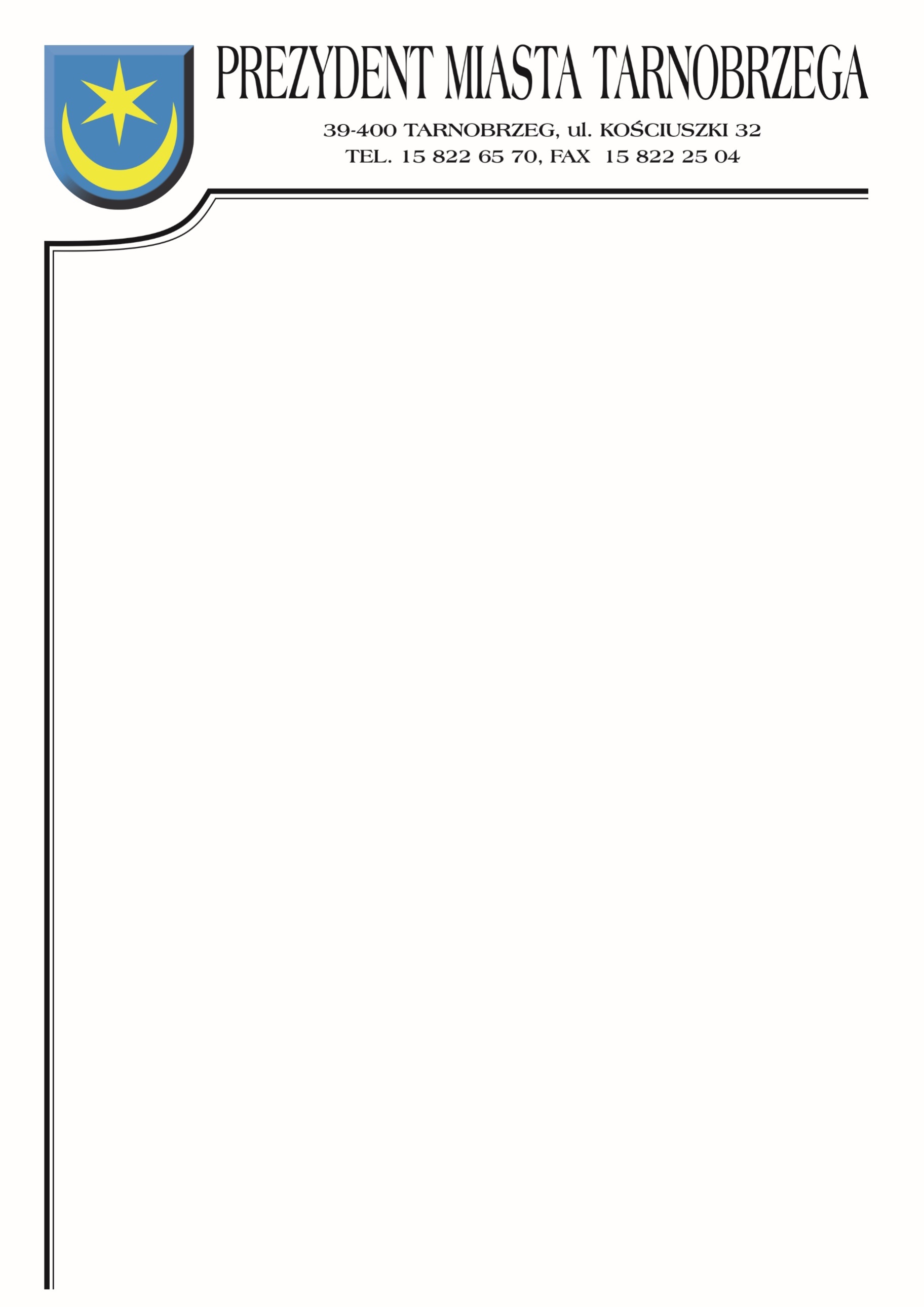 Znak sprawy: TID-III.271.2.33.2021		             Tarnobrzeg, dnia  14 października 2021 r.ZAWIADOMIENIE O WYBORZE OFERTYDotyczy postępowania, którego przedmiotem zamówienia jest : Budowa placu zabaw na działce o nr ewid. 451/1 – osiedle Podłęże w Tarnobrzegu, jako najkorzystniejsza została wybrana oferta wykonawcy:PPE Poland sp. z o. o.Ul. Metalowców 3A41-600 Świętochłowiceza cenę brutto:  99 999,00 zł;Wybrana oferty spełnia wszystkie wymogi określone w zaproszeniu i okazała się najkorzystniejsza na podstawie kryterium oceny ofert zastosowanym w tym postępowaniu.Zgodnie z ogłoszeniem jedynym kryterium, jakim kierował się Zamawiający przy wyborze ofert najkorzystniejszych była cena brutto. Zamawiający zgodnie ze wskazaną w zaproszeniu formułą dokonał oceny punktowej złożonych ofert.W przedmiotowym postępowaniu ofertom przyznana została następująca punktacja:		Zamawiający uprzejmie informuje, że umowa z wybranym Wykonawcą zostanie zawarta niezwłocznie po przesłaniu zawiadomienia o wyborze najkorzystniejszej oferty.Otrzymują:PPE Poland sp. z o. o. ul. Metalowców 3A, 41-600 Świętochłowicea/a.Sprawę prowadzi: Marta Bąk – Główny Specjalista Wydział TID, tel.15-81-81-227.Numer ofertyNazwa (firma) i adres wykonawcyPkt.1PPE Poland sp. z o. o. ul. Metalowców 3A, 41-600 Świętochłowice100,00